AfriQuest: Διασχίζοντας την Αφρική την Κυριακή στο Δημοτικό Θέατρο ΛαμίαςΤο ντοκιμαντέρ AfriQuest: Διασχίζοντας την Αφρική που γύρισαν ο Λαμιώτης Ελπιδοφόρος Χρυσοβέργης και η Θεοδώρα Μπίτση κατά τη διάρκεια του ταξιδιού τους στην Αφρική θα προβληθεί την Κυριακή 15 Φεβρουαρίου στο Δημοτικό θέατρο Λαμίας.12 χώρες, 6 μήνες, 15.000 χιλιόμετρα μονάχα με τη σκηνή και  δύο σακίδια στον ώμο. Ο Έλπις και η Δώρα διέσχισαν την Αφρική από το Cape Town έως και το Cairo με μέσα μαζικής μεταφοράς και ταυτόχρονα προσέφεραν αξιοθαύμαστο ανθρωπιστικό έργο. Με χρήματα που μαζέψανε από διαδικτυακές καμπάνιες κατάφεραν να βοηθήσουν ορφανοτροφεία και ιατρεία σε Νότιο Αφρική, Τανζανία, Αιθιοπία, να φτιάξουν σχολείο στην Κένυα καθώς και πηγάδι στο Σουδάν το οποίο έδωσε πρόσβαση σε καθαρό νερό σε περισσότερους από 1.200 ανθρώπους!Κινηματογραφώντας τις εμπειρίες τους, το αποτέλεσμα είναι απλά μοναδικό:
Αφρικανικά ζώα και εθνικά πάρκα, τροπικά δάση και σαβάνα, κοκοφοίνικες και παρθένες παραλίες, πυραμίδες και καμήλες, Ζουλού και Μασάι. Μετά την προβολή του ντοκιμαντέρ θα ακολουθήσει σύντομη ομιλία – συζήτηση με τους παρευρισκόμενους. Η είσοδος για το κοινό θα είναι ελεύθερη.                                                                                                              Από το Γραφείο Τύπου του Δήμου Λαμιέων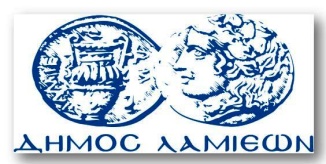         ΠΡΟΣ: ΜΜΕ                                                            ΔΗΜΟΣ ΛΑΜΙΕΩΝ                                                                     Γραφείου Τύπου                                                               & Επικοινωνίας                                                       Λαμία, 12/2/2015